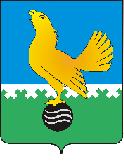 Ханты-Мансийский автономный округ-Юграмуниципальное образованиегородской округ город Пыть-ЯхАДМИНИСТРАЦИЯ ГОРОДАП О С Т А Н О В Л Е Н И ЕО внесении изменений в постановление администрации города от 10.12.2018 № 429-па «Об утверждении муниципальной программы «Развитие жилищной сферы в городе Пыть-Яхе»В соответствии с Бюджетным кодексом Российской Федерации, постановлением Правительства Ханты-Мансийского автономного округа – Югры от 05.10.2018 № 346-п «О государственной программе Ханты-Мансийского автономного округа – Югры «Развитие жилищной сферы», постановлением администрации города от 30.08.2018 № 259-па «О модельной муниципальной программе муниципального образования городской округ город Пыть-Ях, порядке принятия решения о разработке муниципальных программ, их формирования, утверждения и реализации», распоряжением администрации города от 15.10.2018 № 1634-ра «О внесении изменений в распоряжение администрации города от 18.07.2013 № 1670-ра «О перечне муниципальных программ муниципального образования городской округ город Пыть-Ях» внести в постановление администрации  города  от 10.12.2018 № 429-па «Об утверждении муниципальной  программы  «Развитие жилищной сферы в городе Пыть-Яхе» следующие изменения:1.	В приложении к постановлению:1.1.	Пункт 6 строки «Целевые показатели муниципальной программы», строку «Параметры финансового обеспечения муниципальной программы», строку «Параметры финансового обеспечения портфеля проектов, проекта, направленных в том числе на реализацию в автономном округе национальных проектов (программ) Российской Федерации, реализуемых в составе муниципальной программы» паспорта муниципальной программы изложить в следующей редакции:1.2. Пункт 6 Таблицы 1 к приложению изложить в новой редакции согласно приложению № 1.1.3. Пункты 2.1, 2.2 подпрограммы II дополнить подпунктами 2.1.4, 2.2.1.1,  строки «Итого по подпрограмме II», «В том числе по проектам, портфелям проектов автономного округа (в том числе направленные на реализацию национальных и федеральных проектов Российской Федерации), муниципальным проектам, реализуемых на основе проектной инициативы», «Всего по муниципальной программе», «Инвестиции в объекты муниципальной собственности», «Проекты, портфели проектов автономного округа (в том числе направленные на реализацию национальных и федеральных проектов Российской Федерации), муниципальным проектам, реализуемых на основе проектной инициативы», «В том числе инвестиции в объекты государственной и муниципальной собственности», «Ответственный исполнитель» Таблицы 2 к приложению изложить в новой редакции согласно приложению № 2. Пункт 7 Таблицы 3 к приложению изложить в новой редакции согласно приложению № 3.Пункт 2 Таблицы 4 к приложению изложить в новой редакции согласно приложению № 4.1.6.	Пункт 2.1, 2.1.1 Таблицы 5 к приложению изложить в новой редакции согласно приложению № 5.1.7. Приложение к постановлению дополнить приложением №2 согласно приложению №52. Комитету по финансам (В.В. Стефогло) в ходе исполнения бюджета обеспечить источником финансирования долю софинансирования за счет средств местного бюджета. 3. Отделу по наградам, связям с общественными организациями и СМИ управления делами (О.В. Кулиш) опубликовать постановление в печатном средстве массовой информации «Официальный вестник».4.	Отделу по информационным ресурсам (А.А. Мерзляков) разместить постановление на официальном сайте администрации города в сети Интернет.5.	Настоящее постановление вступает в силу после его официального опубликования.  6.	Контроль за выполнением постановления оставляю за собой.Глава города  Пыть-Яха						              А.Н. МорозовПриложение 5к постановлению администрации городаХарактеристика основных мероприятий муниципальной программы, их связь с целевыми показателямиПриложение № 6 к постановлению администрации города «Механизм реализации мероприятия«Ликвидация и расселение приспособленных для проживания строений (балочных массивов), расположенных на территории муниципального образования г. Пыть-Ях» подпрограммы «Содействие развитию жилищного строительства в 2018 – 2025 годах и на период до 2030 года»1. Механизм устанавливает порядок и условия расселения граждан, проживающих в строениях, приспособленных под жилье, включенных органами местного самоуправления в реестры строений на 1 января 2012 года (далее строение), прошедших инвентаризацию по состоянию на 1 января 2012 года.1.1. Механизм включает в себя:1.1.1. Порядок предоставления гражданам, признанным участниками мероприятия, социальной выплаты – меры социальной поддержки для приобретения жилого помещения в собственность на территории Ханты-Мансийского автономного округа – Югры для которых:- местом жительства является занимаемое строение;- местом жительства являлось занимаемое строение, утраченное в результате чрезвычайных ситуаций в период после 01.01.2012.Участие граждан в мероприятии носит заявительный характер.Финансирование расходов, связанных с предоставлением социальной выплаты - меры социальной поддержки участникам мероприятия, осуществляется в пределах средств, предусмотренных на реализацию мероприятия.Для целей реализации мероприятия используются пункты 2, 3.2. – 3.9., 4.1.2., 4.1.4., 4.1.6., 4.1.8. – 4.1.13, 7. – 7.7, 8, 9 настоящего механизма.1.1.2. Порядок расселения граждан, признанных участниками мероприятия, проживающих (проживавших) в строениях, включенных органами местного самоуправления в перечень строений подлежащих ликвидации в рамках настоящей программы: - для которых местом жительства является занимаемое строение;- для которых местом жительства являлось занимаемое строение, утраченное в результате чрезвычайных ситуаций в период после 01.01.2012.- которые по состоянию на 01.01.2012 используют для проживания строения, не являющиеся их местом жительства;Расселение осуществляется в пределах лимитов, предусмотренных на реализацию указанного мероприятия. Для целей реализации мероприятия используются пункты 2, 3.1, 3.3 – 3.9, 4.1.1, 4.1.3, 4.1.5. – 4.1.13., 4.2, 5 - 9 настоящего механизма2. В целях реализации мероприятия  используются следующие термины и понятия:- Мероприятие - мероприятие «Ликвидация и расселение приспособленных для проживания строений (балочных массивов), расположенных на территории муниципального образования г. Пыть-Ях».- Уполномоченный орган - орган местного самоуправления муниципального образования автономного округа, осуществляющий функции по признанию граждан участниками мероприятия – администрация города в лице управления по жилищным вопросам. - Участник мероприятия – признанный таковым гражданин Российской Федерации, проживающий в строении, включенном в реестр приспособленных для проживания строений, расположенных на территории муниципального образования городской округ город Пыть-Ях на 1 января 2012 года, и прошедший инвентаризацию (по состоянию на 1 января 2012).- Место жительства гражданина для целей настоящей программы – строение, в котором гражданин постоянно или преимущественно проживает на основаниях, предусмотренных законодательством Российской Федерации. Факт места жительства в приспособленном для проживания строении может быть установлен в судебном порядке.- Субсидия или социальная выплата - мера социальной поддержки, направленная на обеспечение жилыми помещениями участников мероприятия.- Член семьи Участника - граждане Российской Федерации, постоянно проживающие совместно с участником мероприятия: его супруг (супруга), родители, дети, а также супруг (супруга) и дети взрослых детей, братья и сестры – в случае смерти их общих родителей,  постоянно проживающие в городе Пыть-Яхе с даты не позднее 01.01.2012 года. При этом степень родства, гражданство Российской Федерации определяются на основании подтверждающих документов (свидетельство о заключении брака, свидетельство о рождении, сведения о гражданстве Российской Федерации)   по состоянию на 01.01.2012.  Иные совместно проживающие граждане, прошедшие инвентаризацию (согласно анкетным данным по состоянию на 01.01.2012), могут быть признаны членами семьи Участника мероприятия в судебном порядке, до момента реализации права семьей Участника мероприятия.Период проживания членов семьи определяется исходя из наиболее ранней даты вселения по месту жительства в строение одного из членов семьи.- Гарантийное письмо - документ, подтверждающий право участника мероприятия на получение субсидии или социальной выплаты;- Перечень строений, подлежащих ликвидации – утвержденный распоряжением администрации города в соответствии с планом ликвидации балочных массивов, расположенных на территории города Пыть-Яха, перечень приспособленных для проживания строений, подлежащих ликвидации, - План ликвидации - утвержденный распоряжением администрации города план ликвидации балочных массивов, расположенных на территории города Пыть-Яха, содержащий  этапы реализации настоящего мероприятия.План ликвидации формируется с учетом необходимости формирования земельных участков под строительство жилья, строительство социально-значимых объектов, а так же показателей санитарно-эпидемиологической безопасности, концентрации химических и биологических веществ в атмосферном воздухе и почве, в производственных зонах, зонах инженерной и транспортной инфраструктур и в санитарно-защитных зонах (газопроводов, охранных зонах котельных) на территориях, прилегающих к воздушной линии электропередачи переменного тока и другим объектам, создающим на высоте  от поверхности земли напряженность электрического поля промышленной частоты 50 Гц более 1 кВ/м и индукцию магнитного поля промышленной частоты 50 Гц более 50 мкТл, в водоохранных зонах). В соответствии с утвержденным планом ликвидации балочных массивов в первоочередном порядке расселению подлежат семьи, признанные участниками мероприятия, имеющие ребенка инвалида, членов семьи инвалидов I – II групп во временном поселке (в который включено строение), расселение которого начато независимо от этапа  расселения.3. Признание участниками мероприятия.3.1. Уполномоченный орган в течение 10 рабочих дней с момента утверждения перечня строений подлежащих ликвидации, направляет гражданам уведомление о включении строения в программу, с указанием перечня необходимых документов, указанных в пункте 3.3 настоящего порядка для признания участниками, и срока их предоставления.3.2. Для признания участником мероприятия гражданин (не) подает (ют) в уполномоченный орган документы, указанные в пункте 3.3 настоящего механизма.3.3. Принятие решения о признании гражданина (ан) участником (ами) мероприятия (отказе в признании участником (ами) мероприятия) осуществляется уполномоченным органом на основании следующих документов:3.3.1. Заявление о признании участником (ами) мероприятия и согласие на обработку персональных данных по формам, установленным уполномоченным органом, подписанное всеми членами  семьи.В заявлении указываются все совместно проживающие члены семьи заявителя (ей). 3.3.2. Документы, удостоверяющие личность заявителя и всех членов его семьи, а также подтверждающих родственные отношения, состав семьи, изменение фамилии, имени, отчества заявителя и членов его семьи (копии паспортов, свидетельств о рождении, свидетельств о регистрации заключения (расторжения) брака, свидетельств о перемене имени).3.3.3. Документы, содержащие сведения о сроке проживания участника мероприятия в строении, приспособленном под жилье, в случае если срок проживания в строении не удостоверяется записью в паспорте гражданина Российской Федерации, в том числе на основании судебного акта об установлении факта вселения в строение.3.3.4. Сведения обслуживающей организации об открытии лицевого счета на оплату коммунальных услуг на приспособленное для проживания строение.3.3.5. Копию договора на оказание (поставку) коммунальных услуг в приспособленном для проживания строении (с предоставлением оригинала для сличения).3.3.6. Документы, содержащие сведения о месте жительства заявителя и членов его семьи на текущую дату (свидетельство о регистрации по месту жительства для членов семьи, не достигших 14-летнего возраста, домовая (поквартирная) книга либо заверенная копия поквартирной карточки, решение суда об установлении факта места жительства)3.3.7. Страхового свидетельства государственного пенсионного страхования на заявителя (лей) и членов его (их) семьи. 3.3.8. Обязательство об освобождении приспособленного для проживания строения и передаче его по акту приема-передачи администрации города Пыть-Ях, подписанное всеми членами  семьи.В обязательстве указываются все совместно проживающие члены семьи заявителя (ей). 3.3.9. Документы, содержащие сведения органа, осуществляющего государственную регистрацию прав на недвижимое имущество и сделок с ним, о наличии или отсутствии жилых помещений, земельных участков в собственности заявителя, членов его семьи, указанных в заявлении на участие в мероприятии, в том числе на ранее существовавшее имя в случае изменения фамилии, имени, отчества.3.3.10. Документ, содержащие сведения о получении (неполучении) мер государственной (социальной) поддержки для приобретения (строительства) жилых помещений за счет средств бюджетной системы Российской Федерации заявителем и членами семьи заявителя.3.3.11. Заявитель вправе предоставить иные документы, которые по его мнению влияют на способ расселения или определения состава его семьи.3.3.12. При направлении заявления посредством почтовой связи, копии документов должны быть удостоверены в установленном законом порядке.Документы, указанные в подпунктах 3.3.1. – 3.3.8., 3.3.11. настоящего пункта, представляют граждане в уполномоченный орган самостоятельно.Документы и сведения, указанные в подпунктах 3.3.9 – 3.3.10 настоящего пункта, запрашивает уполномоченный орган в порядке межведомственного информационного взаимодействия в соответствии с законодательством Российской Федерации и автономного округа.3.4. Уполномоченный орган регистрирует заявление в книге регистрации и учета в день его поступления и присваивает ему регистрационный номер. В книге регистрации и учета фиксируется дата и время регистрации заявления. Форма книги регистрации и учета устанавливается уполномоченным органом.3.5. Решение о признании заявителя (лей) участником (ами) мероприятия (отказе в признании участником мероприятия) с указанием способа расселения принимается уполномоченным органом после проверки заявления, документов, указанных в пункте 3.3 настоящего порядка, представленных гражданином и (или) полученных в порядке межведомственного информационного взаимодействия, и заявителя на соответствие требованиям настоящего механизма, не позднее 10 рабочих дней с даты представления указанного заявления и (или) получения в порядке межведомственного информационного взаимодействия документов. Отказ в признании участниками мероприятия по основаниям, указанным в п. 3.6.7, 3.6.12, 3.6.13. направляется заявителю в течении 10 рабочих дней с момента подачи заявления без проведения проверки.Решение о признании участником мероприятия (отказе в признании участником мероприятия) вручается уполномоченным органом заявителю в течение 5 рабочих дней со дня принятия такого решения лично либо направляется посредством почтовой связи с уведомлением о вручении.3.6. Уполномоченный орган принимает решение об отказе в признании заявителя участником мероприятия в следующих случаях:3.6.1. Заявитель не соответствует требованиям, установленным пунктом 1 настоящего порядка.3.6.2. Наличие у гражданина либо членов его семьи в пользовании жилых помещений (на праве собственности или по договору социального найма) на территории Российской Федерации.3.6.3. Факт непроживания гражданина в приспособленном для проживания строении, подлежащем ликвидации, подтвержденный актом, составленным управлением по жилищным вопросам.3.6.4. Исключен.3.6.5. Ухудшение участником мероприятия или членом его семьи жилищных условий путем продажи, дарения, либо отчуждения иным способом имеющихся в собственности жилых помещений. Указанные гражданско-правовые сделки по отчуждению учитываются в течение 3 лет, предшествующих дате подачи гражданином(ми) заявления на признание участниками мероприятия.3.6.6. Заявителю и (или) членами его семьи ранее предоставлялась государственная поддержка на приобретение (строительство) жилых помещений за счет средств бюджетной системы Российской Федерации (за исключением использования на улучшение жилищных условий материнского (семейного) капитала, Югорского семейного капитала).3.6.7. Отсутствие финансирования на реализацию мероприятия.3.6.8. Представлены недостоверные, недействительные документы и сведения.3.6.9. Гражданин выехал в другой субъект Российской Федерации на постоянное место жительства.3.6.10. Временное строение обременено правами 3-х лиц (является их местом жительства), не соответствующих условиям признания участниками мероприятия.3.6.11. Наличие задолженности по оплате за жилищно-коммунальные услуги.3.6.12. Отсутствие строения в перечне строений, подлежащих ликвидации.3.6.13. Отсутствие жилых помещений фонда коммерческого использования, в том числе с учетом нормы предоставления (п. 4.2.2 настоящего порядка) на состав семьи.3.7. Допускается повторная подача заявления на участие в мероприятии при устранении оснований для отказа, указанных в пункте 3.6. настоящего порядка.Решение уполномоченного органа об отказе в признании участником мероприятия может быть обжаловано гражданином в соответствии с законодательством Российской Федерации.3.8. К обстоятельствам, являющимся основаниями изменения способа расселения участников мероприятия, местом жительства которых является занимаемое строение, относится изменение имеющихся в администрации города данных о периоде времени, в течение которого приспособленное для проживания строение, подлежащее ликвидации, являлось местом жительства граждан, в том числе на основании судебного акта об установлении факта вселения в строение в период до 1995 года.3.9. Решение суда о признании гражданина членом семьи  Участника мероприятия до момента реализации права семьей Участника мероприятия, является основанием для изменения состава семьи Участника мероприятия.3.10. Основания для исключения граждан из числа участников мероприятия и/или строения из перечня строений, подлежащих ликвидации:3.10.1. Отказ участников мероприятия от способа расселения, либо варианта жилого помещения в случае избранного способа расселения предоставление жилого помещения муниципального жилищного фонда коммерческого использования, в том числе с правом последующего выкупа.3.10.2. Истечение срока, указанного в уведомлении, для подачи заявления о признании участником.4. Способы расселения Участников мероприятия: 4.1. Способы расселения участников, местом жительства которых является занимаемое строение, в том числе на основании судебного акта об установлении факта места жительства в строении, приспособленном для проживания:4.1.1. Участникам мероприятия, вселившимся в период до 1995 года и проживающим в занимаемых строениях, включенных в перечень строений подлежащих ликвидации в рамках настоящей программы, в том числе проживавшим до момента их утраты  в результате чрезвычайных ситуаций, предоставляется субсидия для приобретения жилого помещения в собственность на территории Ханты-Мансийского автономного округа-Югры в размере 70 процентов от расчетной стоимости жилья.4.1.2. Участникам мероприятия, вселившимся в период до 1995 года и проживающим в занимаемых строениях, в том числе проживавшим до момента их утраты в результате чрезвычайных ситуаций, предоставляется социальная выплата - мера социальной поддержки для приобретения жилого помещения в собственность на территории Ханты-Мансийского автономного округа-Югры в размере 70 процентов от расчетной стоимости жилья. 4.1.3. Участникам мероприятия,  вселившимся в период после 1995 года и проживающим в занимаемых строениях, включенных в перечень строений подлежащих ликвидации в рамках настоящей программы, в том числе проживавшим в них до момента их утраты  в результате чрезвычайных ситуаций, предоставляется субсидия для приобретения жилого помещения в собственность на территории Ханты-Мансийского автономного округа-Югры в следующих размерах:- 70 процентов от расчетной стоимости  жилья для участников мероприятия проживающих на территории города Пыть-Яха более 25 лет;- 50 процентов от расчетной стоимости жилья, для участников мероприятия проживающих на территории города Пыть-Яха менее 25 лет.4.1.4. Участникам мероприятия, вселившимся в период после 1995 года и проживающим в занимаемых строениях, в том числе проживавшим в них до момента их утраты  в результате чрезвычайных ситуаций, предоставляется социальная выплата - мера социальной поддержки для приобретения жилого помещения в собственность на территории Ханты-Мансийского автономного округа-Югры в следующих размерах:- 70 процентов от расчетной стоимости  жилья для участников мероприятия проживающих на территории города Пыть-Яха более 25 лет;- 50 процентов от расчетной стоимости жилья, для участников мероприятия проживающих на территории города Пыть-Яха менее 25 лет.4.1.5. Участникам мероприятия, вселившимся в период до 1995 года и проживающим в занимаемых строениях, включенных в перечень строений подлежащих ликвидации в рамках настоящей программы, в том числе проживавшим до момента их утраты  в результате чрезвычайных ситуаций, приобретающим жилое помещение в собственность в субъектах Российской Федерации, не относящихся к районам Крайнего Севера и приравненным к ним местностям, предоставляется субсидия в размере 100 процентов от расчетной стоимости жилья.4.1.6. В целях определения размера субсидии или социальной выплаты для приобретения жилого помещения в собственность на территории Ханты-Мансийского автономного округа-Югры расчетная стоимость жилья определяется исходя из произведения нормы предоставления площади жилого помещения в соответствии с п. 4.1.10. настоящего порядка  и стоимости 1 квадратного метра общей площади жилого помещения, установленной Региональной службой по тарифам Ханты-Мансийского автономного округа – Югра по городу Пыть-Яху на дату выдачи гарантийного письма.В случае приобретения жилого помещения в деревянном исполнении, расчет субсидии производится исходя из стоимости 1 квадратного метра общей площади жилого помещения, установленной Региональной службой по тарифам Ханты-Мансийского автономного округа - Югра для жилых помещений в деревянном исполнении по городу Пыть-Яху на дату выдачи гарантийного письма.4.1.7. В целях определения размера субсидии для приобретения жилого помещения в собственность в субъектах Российской Федерации, не относящихся к районам Крайнего Севера и приравненным к ним местностям  расчетная стоимость жилья определяется исходя из произведения нормы предоставления площади жилого помещения в соответствии с п. 4.1.10. настоящего порядка  и средней рыночной стоимости 1 квадратного метра общей площади жилого помещения по субъектам Российской Федерации, устанавливаемой федеральным органом исполнительной власти, уполномоченным Правительством Российской Федерации, установленной на дату выдачи гарантийного письма, но не более средней рыночной стоимости 1 квадратного метра общей площади жилого помещения, установленной Региональной службой по тарифам Ханты-Мансийского автономного округа – Югра по городу Пыть-Яху на дату выдачи гарантийного письма. 4.1.8. В случае превышения стоимости 1 квадратного метра общей площади жилого помещения, а также превышения нормы предоставления жилого помещения, указанного пункте 4.1.10 настоящего порядка, разница возмещается за счет средств граждан – получателей субсидии или социальной выплаты–меры социальной поддержки. 4.1.9. На граждан, имеющих степень родства в соответствии с п. 2. настоящего порядка, фактически занимающих два и более временных строений, подлежащих ликвидации, если хотя бы одно из них является местом жительства указанных граждан, по заявлению, подписанному всеми совершеннолетними Участниками мероприятия, распространяются способы расселения, предусмотренные подпунктами 4.1.1 – 4.1.5 настоящего пункта. При этом период проживания определяется исходя из наиболее ранней даты вселения Участника мероприятия по месту жительства в одном из занимаемых и подлежащих сносу временных строений и последующей ликвидацией всех занимаемых Участниками мероприятия временных строений. 4.1.10. Для определения расчетной стоимости жилья в целях предоставления Участникам мероприятия субсидий, социальной выплаты-меры социальной поддержки норма предоставления общей площади жилого помещения устанавливается в размере:- 33 квадратных метра общей площади жилого помещения – для одиноко проживающего гражданина;- 42 квадратных метра общей площади жилого помещения – для двоих проживающих в строении граждан;- 18 квадратных метров общей площади жилого помещения на каждого – для троих проживающих в строении граждан и более.4.1.11.	Приобретаемое Участником мероприятия жилое помещение по договору купли – продажи (жилой дом, квартира, комната, доля в праве на жилое помещение) на территории Ханты-Мансийского автономного округа – Югры, в субъектах Российской Федерации за пределами Ханты-Мансийского автономного округа – Югры должно соответствовать установленным санитарно-техническим нормам иным требованиям жилищного законодательства, находиться в многоквартирном жилом доме или на земельном участке под индивидуальное жилищное строительство. 4.1.12.	Приобретаемое Участником мероприятия по договору долевого участия в строительстве жилого помещения должно соответствовать санитарно-техническим нормам и требованиям.4.1.13.	Для всех Участников мероприятия, имеющих право на получение субсидии или социальной выплаты для приобретения жилого помещения в собственность, расчет субсидии производится в пределах расчетной площади жилого помещения, предусмотренной настоящей подпрограммой на расселение и ликвидацию занимаемого Участниками мероприятия, приспособленного для проживания временного строения.Участники, желающие приобрести в рамках настоящей подпрограммы в собственность более одного жилого помещения, предоставляют дополнительно  заявление о количестве планируемых к приобретению жилых помещений с обязательным указанием состава Участников мероприятия, являющихся членами семьи в соответствии с п. 2. настоящего порядка по каждому жилому помещению и выдаче соответствующего количества гарантийных писем. При этом независимо от числа Участников мероприятия, включенных в каждое из гарантийных писем, расчет субсидии или социальной выплаты производится в пределах расчетной площади, предусмотренной настоящей подпрограммой на расселение и ликвидацию занимаемого Участниками мероприятия, приспособленного для проживания временного строения.4.2. Способ расселения Участников мероприятия, для которых приспособленное для проживания строение не является местом жительства.4.2.1. Участникам мероприятия, использующим для проживания строения, включенные в перечень строений, подлежащих ликвидации, а также участникам мероприятия, имеющим право на получение субсидии и отказавшимся от расселения указанным способом, предоставляются для проживания жилые помещения коммерческого муниципального жилищного фонда. 4.2.2. В рамках настоящей подпрограммы в целях формирования жилищного фонда коммерческого использования расчетная площадь жилого помещения устанавливается в размере 13 квадратных метров на каждого Участника мероприятия.При фактическом предоставлении жилого помещения допускается предоставление площади больше расчетной, но не более чем в 2 раза.4.2.3. Срок договора коммерческого найма жилого помещения муниципального жилищного фонда определяется Участником мероприятия, но не может превышать 5 лет. Договор коммерческого найма может быть продлен по заявлению гражданина один раз на срок не более 5 лет. Размер ежемесячной платы за наем жилого помещения, предоставленного по договору коммерческого найма, устанавливается решением Думы города Пыть-Яха. 4.2.4.Участники мероприятия имеют право выкупа предоставленных по договорам коммерческого найма жилых помещений муниципального жилищного фонда коммерческого использования. Порядок и условия выкупа жилых помещений в рамках реализации настоящей подпрограммы устанавливаются Думой города Пыть-Яха.По письменному заявлению может быть предоставлена рассрочка до 10 лет гражданам, имеющим среднемесячный доход ниже величины двух прожиточных минимумов, установленный постановлением Правительства Ханты-Мансийского автономного округа – Югры, в соответствии с предоставленными документами, а именно сведениями о совокупном доходе Нанимателей и членов их семьи, совместно проживающих, а также произведенными расчетами по формуле:Срд=  Сдх:12 месяцев: Кс,Срд -  среднемесячный доход собственников;Сдх - совокупный доход за 12 месяцев предшествующий месяцу подачи заявления, всех Нанимателей жилого помещения, а так же членов их семей (супруг, супруга, родители, дети), проживающих совместноКс - количество Нанимателей жилого помещения, а так же членов их семей (супруг, супруга, родители, дети), проживающих совместно.По результатам произведенных расчетов, администрация города принимает решение об отказе либо согласии в рассрочке платежа пропорционально равными долями сроком на 10 лет.4.2.5. Участники мероприятия по согласованию с администрацией города  вправе вселить в занимаемое по договору найма жилого помещения коммерческого муниципального жилищного фонда своих супругов и несовершеннолетних детей.5. В случае экономии средств в ходе реализации настоящей подпрограммы финансирование направляется на:  - расселение и ликвидацию приспособленных для проживания строений, расположенных на территории города Пыть-Яха в балочных массивах, расселение которых не завершено; - расселение и ликвидацию временных строений, приспособленных под жилье, расположенных на территории города Пыть-Яха и не вошедших в настоящую подпрограмму с учетом наибольшего количества факторов неблагоприятных условий проживания граждан в приспособленных для проживания строениях.6. В случаях изменения способа расселения участников мероприятия, либо изменения состава их семей, жилые помещения, предназначенные для предоставления по договору коммерческого найма, приобретенные в рамках настоящей подпрограммы, не соответствующие по площади для предоставления гражданам в рамках реализуемого этапа, либо не заселенные на конец окончания реализации этапа, предоставляются гражданам, проживающим в строении, включенном в следующий по порядку этап.7. Порядок реализации способа расселения: 7.1.	Участникам мероприятия, имеющим право на получение субсидии или социальной выплаты для приобретения жилого помещения в собственность на территории Ханты-Мансийского автономного округа-Югры, имеющим право на получение субсидии для приобретения жилого помещения в собственность в субъектах Российской Федерации, не относящихся к районам Крайнего Севера и приравненных к ним местностям, в течение 10 дней с момента принятия решения о признании участниками выдается Гарантийное письмо. В Гарантийном письме указывается: - наименование подпрограммы; - полное наименование уполномоченного органа местного самоуправления;- фамилии, имена, отчества, даты рождения получателей субсидии;- срок действия;- объем гарантийных обязательств.7.2.	Срок действия Гарантийного письма для получателей субсидии в рамках настоящей подпрограммы составляет 90 календарных дней со дня его выдачи. По заявлению гражданина, поданного до окончания срока действия гарантийного письма, его срок может быть продлен на 90 календарных дней, для заключения и государственной регистрации договора на приобретение (строительство) жилого помещения.Срок действия Гарантийного письма для получателей социальной выплаты - меры социальной поддержки в рамках настоящей подпрограммы составляет 45 календарных дней со дня его выдачи, за исключением Гарантийных писем, выданных после 1 ноября текущего года, срок действия которых истекает 20 декабря текущего года. По заявлению гражданина, поданного до окончания срока действия гарантийного письма, его срок может быть продлен для заключения и государственной регистрации договора на приобретение (строительство) жилого помещения на срок не позднее 20 декабря текущего года, в котором выдано гарантийное письмо По истечению срока действия Гарантийного письма граждане, которым оно выдано, утрачивают статус участников мероприятия. Денежные средства перераспределяются согласно утвержденному плану ликвидации балочных массивов. Утрата статуса участника мероприятия не исключает возможности повторной подачи заявления на участие в мероприятии.7.3. Срок исполнения обязательства об освобождении приспособленного для проживания строения устанавливается:- для Участников мероприятия, приобретающих жилое помещение в собственность по договору купли-продажи - в течение 7-и дней с момента перечисления субсидии или социальной выплаты-меры социальной поддержки;- для Участников мероприятия, приобретающих жилое помещение в собственность по договору участия в долевом строительстве жилого помещения – в течение 7 дней с момента подписания акта приема-передачи жилого помещения. Неисполнение обязательства по освобождению и передаче приспособленного для проживания строения является основанием для возврата предоставленных для приобретения жилого помещения средств субсидии или социальной выплаты-меры социальной поддержки в бюджет муниципального образования.7.4.	Участник мероприятия в период действия Гарантийного письма представляет в уполномоченный орган для перечисления субсидии социальной выплаты – меры социальной поддержки следующие документы:- 	заявление о перечислении субсидии или социальной выплаты-меры социальной поддержки, подписанное всеми совершеннолетними членами семьи – Участниками мероприятия;- 	копию паспорта или иного документа, удостоверяющего личность каждого члена семьи заявителя, на которых осуществляется расчет и выплата субсидии, если с момента обращения гражданина с заявлением о признании Участником мероприятия до обращения с заявлением о перечислении субсидии или социальной выплаты-меры социальной поддержки в паспорт или иной документ, удостоверяющий личность, вносились изменения, а также в случае их замены (с предъявлением оригинала для сличения);- 	копию договора купли-продажи жилого помещения, свидетельства о праве собственности на приобретенное жилое помещение, либо копию договора долевого участия в строительстве жилого помещения (с предоставлением оригинала для сличения);- копии платежных документов, подтверждающих внесение собственных и (или) заемных средств в размере разницы между размером жилищной субсидии и стоимостью приобретаемого жилого помещения (с предоставлением оригиналов для сличения), либо график платежей (по договорам приобретения жилых помещений с рассрочкой платежа);-	сведения о банковских реквизитах с приложением копии паспорта (для продавцов – физических лиц), свидетельства о присвоении ИНН продавца для перечисления жилищной субсидии или социальной выплаты-меры социальной поддержки по договору купли-продажи.7.5. Решение о предоставлении субсидии или социальной выплаты – меры социальной поддержки Участнику мероприятия по договору купли – продажи жилого помещения, договору долевого участия в строительстве жилого помещения оформляется распоряжением администрации города в течение 10 дней с момента предоставления Участником мероприятия документов в соответствии с пунктом 7.4 настоящего порядка.Субсидия предоставляется в течение 25 рабочих дней от даты принятия решения в безналичной форме путем перечисления денежных средств уполномоченным органом продавцу (застройщику) жилого помещения.Социальная выплата – мера социальной поддержки предоставляется в течение 35 рабочих дней от даты принятия решения в безналичной форме путем перечисления денежных средств уполномоченным органом продавцу (застройщику) жилого помещения.7.6.	Решение об отказе в предоставлении субсидии, социальной выплаты – меры социальной поддержки Участнику мероприятия оформляется распоряжением администрации города в течение 10 дней с момента предоставления Участником мероприятия документов в соответствии с пунктом 7.4 настоящего порядка. Копия распоряжения администрации города направляется заявителю в течение 5 дней со дня принятия такого решения лично либо направляется посредством почтовой связи с уведомлением о вручении.7.7. В течение 5 рабочих дней с даты принятия решения о предоставлении субсидии или социальной выплаты – меры социальной поддержки управление по жилищным вопросам администрации города направляет в Департамент строительства Ханты-Мансийского автономного округа-Югры заявку на ее перечисление по форме, установленной Департаментом. 7.8.	Решение о предоставлении Участнику мероприятия жилого помещения муниципального жилищного фонда коммерческого использования оформляется распоряжением администрации города на основании решения о признании участниками мероприятия.7.9.	Участники мероприятия, которым предоставлены жилые помещения муниципального жилищного фонда коммерческого использования, передают по акту свободное от прав третьих лиц занимаемое временное строение, приспособленное под жилье, уполномоченному представителю администрации города в течение 7-и дней со дня подписания договора.Неисполнение обязательства по освобождению и передаче приспособленного для проживания строения является основанием для расторжения договора найма жилого помещения муниципального жилищного фонда коммерческого использования.8. 	Ликвидация приспособленных для проживания строений.Уполномоченный по распоряжению администрации города орган осуществляет ликвидацию приспособленных для проживания строений путем демонтажа, вывоза и утилизации строений, в сроки, предусмотренные муниципальным контрактом на выполнение работ по сносу строений, приспособленных для проживания, расположенных на территории временных поселков города Пыть-Яха, на основании обязательства Участников мероприятия об освобождении приспособленного для проживания строения.9. В целях обеспечения взаимодействия органов местного самоуправления городского округа город Пыть-Ях с представителями общественности по реализации мероприятия по ликвидации и расселению приспособленных для проживания строений (балочных массивов), расположенных на территории муниципального образования г. Пыть-Ях администрацией города формируется общественная комиссия по реализации мероприятий по ликвидации и расселению приспособленных для проживания строений (балочных массивов). Состав и положение общественной комиссии по реализации мероприятий по ликвидации и расселению приспособленных для проживания строений (балочных массивов) утверждается распоряжением администрации города.Решения Комиссии носят рекомендательный характер и направлены на оказание помощи органам местного самоуправления города Пыть-Яха в принятии решений по реализации мероприятия по ликвидации приспособленных для проживания временных строений, расположенных на территории города Пыть-Яха.Паспорт муниципальной программыПаспорт муниципальной программыЦелевые показатели муниципальной программы6. Увеличение доли семей, обеспеченных жилыми помещениями, от числа семей, желающих улучшить жилищные условия (отношение числа семей, которые приобрели или получили доступное и комфортное жилье в течение года, к числу семей, желающих улучшить свои жилищные условия), % от 23,4 до 84,4.Параметры финансового обеспечениямуниципальной программы**Общий объем финансирования муниципальной программы на 2019 – 2030   годы   составляет 2 995 587,3 тыс. руб., в том числе:на 2019 год – 1 507 955,3  тыс. рублей;на 2020 год – 154 175,0  тыс. рублей;на 2021 год – 133 301,4  тыс. рублей;на 2022 год -  133 201,4  тыс. рублей;на 2023 год – 133 001,4  тыс. рублей;на 2024 год – 133 601,4  тыс. рублей;на 2025 год -  133 001,4    тыс. рублей;на 2026-2030 годы -  667 350,0  тыс. рублей.Параметры финансового обеспечения портфеля проектов, проекта, направленных в том числе на реализацию в автономном округенациональных проектов (программ) Российской Федерации, реализуемых в составе муниципальной программыПортфель проектов «Жилье и городская среда»:Общий объем финансирования – 2 049 655,5 тыс. рублей, в том числе:2019 год – 1 483 691,9 тыс. рублей,2020 год – 129 911,6 тыс. рублей,2021 год – 109 038,0 тыс. рублей,2022 год – 108 938,0 тыс. рублей,2023 год – 108 738,0 тыс. рублей,2024 год – 109 338,0 тыс. рублей.Приложение 1 Приложение 1 Приложение 1 Приложение 1 Приложение 1 Приложение 1 Приложение 1 к постановлению администрации городак постановлению администрации городак постановлению администрации городак постановлению администрации городак постановлению администрации городак постановлению администрации городак постановлению администрации городаЦелевые показатели муниципальной программыЦелевые показатели муниципальной программыЦелевые показатели муниципальной программыЦелевые показатели муниципальной программыЦелевые показатели муниципальной программыЦелевые показатели муниципальной программыЦелевые показатели муниципальной программыЦелевые показатели муниципальной программыЦелевые показатели муниципальной программыЦелевые показатели муниципальной программыЦелевые показатели муниципальной программыЦелевые показатели муниципальной программы№Наименование  показателей результатов  Базовый показатель на начало реализации муниципальной программы (01.01.2019г.)Значение показателя по годамЗначение показателя по годамЗначение показателя по годамЗначение показателя по годамЗначение показателя по годамЗначение показателя по годамЗначение показателя по годамЗначение показателя по годамЦелевое значение показателя на момент окончания действия программы№Наименование  показателей результатов  Базовый показатель на начало реализации муниципальной программы (01.01.2019г.)20192020202120222023202420252026-2030Целевое значение показателя на момент окончания действия программы1234567891011126Доля семей, обеспеченных жилыми помещениями от числа семей, желающих улучшить жилищные условия (отношение числа семей, которые приобрели или получили доступное и комфортное жилье в течение года, к числу семей, желающих улучшить свои жилищные условия), нарастающим итогом23,475,876,477,077,678,278,879,484,484,4Приложение № 2Приложение № 2 к постановлению администрации к постановлению администрации к постановлению администрации к постановлению администрации к постановлению администрации к постановлению администрацииПеречень основных  мероприятий муниципальной программыПеречень основных  мероприятий муниципальной программыПеречень основных  мероприятий муниципальной программыПеречень основных  мероприятий муниципальной программыПеречень основных  мероприятий муниципальной программыПеречень основных  мероприятий муниципальной программыПеречень основных  мероприятий муниципальной программыПеречень основных  мероприятий муниципальной программыПеречень основных  мероприятий муниципальной программыПеречень основных  мероприятий муниципальной программыПеречень основных  мероприятий муниципальной программыПеречень основных  мероприятий муниципальной программыПеречень основных  мероприятий муниципальной программыНомер основного мероприятияОсновные мероприятия муниципальной программы (их связь с целевыми показателями муниципальной программы)Ответственный исполнитель/соисполнительИсточники финансированияФинансовые затраты на реализацию (тыс. рублей)Финансовые затраты на реализацию (тыс. рублей)Финансовые затраты на реализацию (тыс. рублей)Финансовые затраты на реализацию (тыс. рублей)Финансовые затраты на реализацию (тыс. рублей)Финансовые затраты на реализацию (тыс. рублей)Финансовые затраты на реализацию (тыс. рублей)Финансовые затраты на реализацию (тыс. рублей)Финансовые затраты на реализацию (тыс. рублей)Номер основного мероприятияОсновные мероприятия муниципальной программы (их связь с целевыми показателями муниципальной программы)Ответственный исполнитель/соисполнительИсточники финансированиявсегов том числе:в том числе:в том числе:в том числе:в том числе:в том числе:в том числе:в том числе:Номер основного мероприятияОсновные мероприятия муниципальной программы (их связь с целевыми показателями муниципальной программы)Ответственный исполнитель/соисполнительИсточники финансированиявсего2 0192 0202 0212 0222 0232 0242 0252026-2030Подпрограмма II «Содействие развитию жилищного строительства»Подпрограмма II «Содействие развитию жилищного строительства»Подпрограмма II «Содействие развитию жилищного строительства»Подпрограмма II «Содействие развитию жилищного строительства»Подпрограмма II «Содействие развитию жилищного строительства»Подпрограмма II «Содействие развитию жилищного строительства»Подпрограмма II «Содействие развитию жилищного строительства»Подпрограмма II «Содействие развитию жилищного строительства»Подпрограмма II «Содействие развитию жилищного строительства»Подпрограмма II «Содействие развитию жилищного строительства»Подпрограмма II «Содействие развитию жилищного строительства»Подпрограмма II «Содействие развитию жилищного строительства»Подпрограмма II «Содействие развитию жилищного строительства»2.1.Федеральный проект "Обеспечение устойчивого сокращения непригодного для проживания жилищного фондаУправление по жилищным вопросамвсего2 298 365,91 458 497,699 129,374 073,974 073,974 073,974 073,974 073,9370 369,52.1.Федеральный проект "Обеспечение устойчивого сокращения непригодного для проживания жилищного фондаУправление по жилищным вопросамфедеральный бюджет 0,00,00,00,00,00,00,00,00,02.1.Федеральный проект "Обеспечение устойчивого сокращения непригодного для проживания жилищного фондаУправление по жилищным вопросамбюджет автономного округа2 062 662,41 291 815,291 260,267 958,767 958,767 958,767 958,767 958,7339 793,52.1.Федеральный проект "Обеспечение устойчивого сокращения непригодного для проживания жилищного фондаУправление по жилищным вопросамместный бюджет235 703,5166 682,47 869,16 115,26 115,26 115,26 115,26 115,230 576,02.1.Федеральный проект "Обеспечение устойчивого сокращения непригодного для проживания жилищного фондаУправление по жилищным вопросамПрограмма «Сотрудничество»0,00,00,00,00,00,00,00,00,02.1.Федеральный проект "Обеспечение устойчивого сокращения непригодного для проживания жилищного фондаУправление по жилищным вопросаминые внебюджетные источники0,00,00,00,00,00,00,00,00,0 2.1.4Ликвидация и расселение приспособленных для проживания строений  (6)Управление по жилищным вопросамвсего1 372 857,31 372 857,30,00,00,00,00,00,00,0 2.1.4Ликвидация и расселение приспособленных для проживания строений  (6)Управление по жилищным вопросамфедеральный бюджет 0,00,00,00,00,00,00,00,00,0 2.1.4Ликвидация и расселение приспособленных для проживания строений  (6)Управление по жилищным вопросамбюджет автономного округа1 221 843,01 221 843,00,00,00,00,00,00,00,0 2.1.4Ликвидация и расселение приспособленных для проживания строений  (6)Управление по жилищным вопросамместный бюджет151 014,3151 014,30,00,00,00,00,00,00,0 2.1.4Ликвидация и расселение приспособленных для проживания строений  (6)Управление по жилищным вопросамПрограмма «Сотрудничество»0,00,00,00,00,00,00,00,00,0 2.1.4Ликвидация и расселение приспособленных для проживания строений  (6)Управление по жилищным вопросаминые внебюджетные источники0,00,00,00,00,00,00,00,00,0 2.1.4в том числе на демонтаж приспособленных для проживания строенийУправление по жилищным вопросамбюджет автономного округа38 753,738 753,70,00,00,00,00,00,00,0 2.1.4в том числе на демонтаж приспособленных для проживания строенийУправление по жилищным вопросамместный бюджет4 789,84 789,80,00,00,00,00,00,00,02.2.1.1.Строительство КНС в мкр. № 6 "Пионерный" в г. Пыть-ЯхУправление капитального строительства всего27 199,717 576,69 623,10,00,00,00,00,00,02.2.1.1.Строительство КНС в мкр. № 6 "Пионерный" в г. Пыть-ЯхУправление капитального строительства бюджет автономного округа25 295,716 346,28 949,50,00,00,00,00,00,02.2.1.1.Строительство КНС в мкр. № 6 "Пионерный" в г. Пыть-ЯхУправление капитального строительства местный бюджет1 904,01 230,4673,60,00,00,00,00,00,02.2.1.1.Строительство КНС в мкр. № 6 "Пионерный" в г. Пыть-ЯхУправление капитального строительства Программа «Сотрудничество»0,00,00,00,00,00,00,00,00,02.2.1.1.Строительство КНС в мкр. № 6 "Пионерный" в г. Пыть-ЯхУправление капитального строительства иные внебюджетные источники0,00,00,00,00,00,00,00,00,0Итого по подпрограмме II                               всего2 620 455,01 476 074,2122 828,8102 155,2102 155,2102 155,2102 155,2102 155,2510 776,0Итого по подпрограмме II                               федеральный бюджет 0,00,00,00,00,00,00,00,00,0Итого по подпрограмме II                               бюджет автономного округа2 362 205,11 308 161,4113 300,794 074,394 074,394 074,394 074,394 074,3470 371,5Итого по подпрограмме II                               местный бюджет258 249,9167 912,89 528,18 080,98 080,98 080,98 080,98 080,940 404,5Итого по подпрограмме II                               Программа «Сотрудничество»0,00,00,00,00,00,00,00,00,0Итого по подпрограмме II                               иные внебюджетные источники0,00,00,00,00,00,00,00,00,0в том числе по проектам, портфелям проектов автономного округа (в том числе направленные на реализацию национальных и федеральных проектов Российской Федерации), муниципальным проектам, реализуемых на основе проектной инициативы                           всего2 007 523,81 476 074,2122 828,8102 155,2102 155,2102 155,2102 155,20,00,0в том числе по проектам, портфелям проектов автономного округа (в том числе направленные на реализацию национальных и федеральных проектов Российской Федерации), муниципальным проектам, реализуемых на основе проектной инициативы                           федеральный бюджет 0,00,00,00,00,00,00,00,00,0в том числе по проектам, портфелям проектов автономного округа (в том числе направленные на реализацию национальных и федеральных проектов Российской Федерации), муниципальным проектам, реализуемых на основе проектной инициативы                           бюджет автономного округа1 797 759,31 308 161,4113 300,794 074,394 074,394 074,394 074,30,00,0в том числе по проектам, портфелям проектов автономного округа (в том числе направленные на реализацию национальных и федеральных проектов Российской Федерации), муниципальным проектам, реализуемых на основе проектной инициативы                           местный бюджет209 764,5167 912,89 528,18 080,98 080,98 080,98 080,90,00,0в том числе по проектам, портфелям проектов автономного округа (в том числе направленные на реализацию национальных и федеральных проектов Российской Федерации), муниципальным проектам, реализуемых на основе проектной инициативы                           Программа «Сотрудничество»0,00,00,00,00,00,00,00,00,0в том числе по проектам, портфелям проектов автономного округа (в том числе направленные на реализацию национальных и федеральных проектов Российской Федерации), муниципальным проектам, реализуемых на основе проектной инициативы                           иные внебюджетные источники0,00,00,00,00,00,00,00,00,0Всего по муниципальной программе всего2 995 587,31 507 955,3154 175,0133 301,4133 201,4133 001,4133 601,4133 001,4667 350,0Всего по муниципальной программе федеральный бюджет 53 387,94 536,94 441,04 441,04 441,04 441,04 441,04 441,022 205,0Всего по муниципальной программе бюджет автономного округа2 384 516,71 310 847,5115 160,095 933,695 933,695 933,695 933,695 933,6479 668,0Всего по муниципальной программе местный бюджет556 855,9192 570,934 574,032 926,832 826,832 626,833 226,832 626,8165 477,0Всего по муниципальной программе Программа «Сотрудничество»0,00,00,00,00,00,00,00,00,0Всего по муниципальной программе иные внебюджетные источники0,00,00,00,00,00,00,00,00,0В том числе:Инвестиции в объекты   муниципальной собственности всего2 040 019,91 471 084,9121 828,8101 155,2101 155,2101 155,2101 155,27 080,935 404,5Инвестиции в объекты   муниципальной собственности федеральный бюджет 0,00,00,00,00,00,00,00,00,0Инвестиции в объекты   муниципальной собственности бюджет автономного округа1 797 759,31 308 161,4113 300,794 074,394 074,394 074,394 074,30,00,0Инвестиции в объекты   муниципальной собственности местный бюджет242 260,6162 923,58 528,17 080,97 080,97 080,97 080,97 080,935 404,5Инвестиции в объекты   муниципальной собственности Программа «Сотрудничество»0,00,00,00,00,00,00,00,00,0Инвестиции в объекты   муниципальной собственности иные внебюджетные источники0,00,00,00,00,00,00,00,00,0В том числе:Проекты, портфели проектов автономного округа (в том числе направленные на реализацию национальных и федеральных проектов Российской Федерации), муниципальным проектам, реализуемых на основе проектной инициативывсего2 049 655,51 483 691,9129 911,6109 038,0108 938,0108 738,0109 338,00,00,0Проекты, портфели проектов автономного округа (в том числе направленные на реализацию национальных и федеральных проектов Российской Федерации), муниципальным проектам, реализуемых на основе проектной инициативыфедеральный бюджет26 741,94 536,94 441,04 441,04 441,04 441,04 441,00,00,0Проекты, портфели проектов автономного округа (в том числе направленные на реализацию национальных и федеральных проектов Российской Федерации), муниципальным проектам, реализуемых на основе проектной инициативыбюджет автономного округа1 809 624,91 310 828,0115 140,595 914,195 914,195 914,195 914,10,00,0Проекты, портфели проектов автономного округа (в том числе направленные на реализацию национальных и федеральных проектов Российской Федерации), муниципальным проектам, реализуемых на основе проектной инициативыместный бюджет213 288,7168 327,010 330,18 682,98 582,98 382,98 982,90,00,0Проекты, портфели проектов автономного округа (в том числе направленные на реализацию национальных и федеральных проектов Российской Федерации), муниципальным проектам, реализуемых на основе проектной инициативывнебюджетные источники0,00,00,00,00,00,00,00,00,0в том числе инвестиции в объекты государственной и муниципальной собственностивсего2 040 019,91 471 084,9121 828,8101 155,2101 155,2101 155,2101 155,27 080,935 404,5в том числе инвестиции в объекты государственной и муниципальной собственностифедеральный бюджет 0,00,00,00,00,00,00,00,00,0в том числе инвестиции в объекты государственной и муниципальной собственностибюджет автономного округа1 797 759,31 308 161,4113 300,794 074,394 074,394 074,394 074,30,00,0в том числе инвестиции в объекты государственной и муниципальной собственностиместный бюджет242 260,6162 923,58 528,17 080,97 080,97 080,97 080,97 080,935 404,5в том числе инвестиции в объекты государственной и муниципальной собственностиПрограмма «Сотрудничество»0,00,00,00,00,00,00,00,00,0в том числе инвестиции в объекты государственной и муниципальной собственностииные внебюджетные источники0,00,00,00,00,00,00,00,00,0В том числе:Ответственный исполнитель Управление по жилищным вопросамвсего2 375 289,41 464 995,8105 531,680 476,280 476,280 476,280 476,280 476,2402 381,0Ответственный исполнитель Управление по жилищным вопросамфедеральный бюджет 53 387,94 536,94 441,04 441,04 441,04 441,04 441,04 441,022 205,0Ответственный исполнитель Управление по жилищным вопросамбюджет автономного округа2 084 974,01 293 674,593 119,569 818,069 818,069 818,069 818,069 818,0349 090,0Ответственный исполнитель Управление по жилищным вопросамместный бюджет236 927,5166 784,47 971,16 217,26 217,26 217,26 217,26 217,231 086,0Ответственный исполнитель Управление по жилищным вопросамПрограмма «Сотрудничество»0,00,00,00,00,00,00,00,00,0Ответственный исполнитель Управление по жилищным вопросаминые внебюджетные источники0,00,00,00,00,00,00,00,00,0Приложение № 3Приложение № 3Приложение № 3 к постановлению администрации города   к постановлению администрации города   к постановлению администрации города   к постановлению администрации города  Оценка эффективности реализации муниципальной программыОценка эффективности реализации муниципальной программыОценка эффективности реализации муниципальной программыОценка эффективности реализации муниципальной программыОценка эффективности реализации муниципальной программыОценка эффективности реализации муниципальной программыОценка эффективности реализации муниципальной программыОценка эффективности реализации муниципальной программыОценка эффективности реализации муниципальной программыОценка эффективности реализации муниципальной программыОценка эффективности реализации муниципальной программыОценка эффективности реализации муниципальной программыОценка эффективности реализации муниципальной программыОценка эффективности реализации муниципальной программыОценка эффективности реализации муниципальной программыОценка эффективности реализации муниципальной программы№ п/пНаименование 
целевых показателейНаименование мероприятий (комплекса мероприятий, подпрограмм), обеспечивающих  достижение результатаБыл фактический/ стал Базовый показатель на начало реализации муниципальной программызначение показателя по годамзначение показателя по годамзначение показателя по годамзначение показателя по годамзначение показателя по годамзначение показателя по годамзначение показателя по годамзначение показателя по годамЦелевое  значение показателя на момент окончания реализации муниципальной программыСоотношение затрат и результатов (тыс.руб.)Соотношение затрат и результатов (тыс.руб.)Соотношение затрат и результатов (тыс.руб.)Соотношение затрат и результатов (тыс.руб.)№ п/пНаименование 
целевых показателейНаименование мероприятий (комплекса мероприятий, подпрограмм), обеспечивающих  достижение результатаБыл фактический/ стал Базовый показатель на начало реализации муниципальной программызначение показателя по годамзначение показателя по годамзначение показателя по годамзначение показателя по годамзначение показателя по годамзначение показателя по годамзначение показателя по годамзначение показателя по годамЦелевое  значение показателя на момент окончания реализации муниципальной программыобщие  затраты по   соответствующим мероприятиямв т.ч. бюджетные затраты   в т.ч. бюджетные затраты   внебюджетные источники№ п/пНаименование 
целевых показателейНаименование мероприятий (комплекса мероприятий, подпрограмм), обеспечивающих  достижение результатаБыл фактический/ стал Базовый показатель на начало реализации муниципальной программы20192020202120222023202420252026-2030Целевое  значение показателя на момент окончания реализации муниципальной программыобщие  затраты по   соответствующим мероприятиямгородского бюджетафедерального/ окружного бюджетавнебюджетные источники12345678910111213141516177Доля семей, обеспеченных жилыми помещениями от числа семей, желающих улучшить жилищные условия (отношение числа семей, которые приобрели или получили доступное и комфортное жилье в течение года, к числу семей, желающих улучшить свои жилищные условия), нарастающим итогомПриобретение  жилья для  переселения граждан из аварийного жилищного фондаПриобретение  жилья для  переселения граждан из непригодного для проживания жилищного фонда, на обеспечение жильем граждан, состоящих на учете для его получения на условиях социального найма, а также формирования маневренного жилищного фонда23,439,640,240,841,442,042,643,248,248,2904 107,3063 287,9840 819,407Доля семей, обеспеченных жилыми помещениями от числа семей, желающих улучшить жилищные условия (отношение числа семей, которые приобрели или получили доступное и комфортное жилье в течение года, к числу семей, желающих улучшить свои жилищные условия), нарастающим итогомВыплата выкупной стоимости23,439,640,240,841,442,042,643,248,248,25 412,005 412,000,0007Доля семей, обеспеченных жилыми помещениями от числа семей, желающих улучшить жилищные условия (отношение числа семей, которые приобрели или получили доступное и комфортное жилье в течение года, к числу семей, желающих улучшить свои жилищные условия), нарастающим итогомЛиквидация приспособленных для проживания строений  во временных посёлках, расположенных на территории города Пыть-Ях23,439,640,240,841,442,042,643,248,248,21 372 857,31 221 843,0151 014,307Доля семей, обеспеченных жилыми помещениями от числа семей, желающих улучшить жилищные условия (отношение числа семей, которые приобрели или получили доступное и комфортное жилье в течение года, к числу семей, желающих улучшить свои жилищные условия), нарастающим итогомУлучшение жилищных условий  ветеранов Великой Отечественной войны, ветеранов боевых действий, инвалидов и семей, имеющих детей инвалидов, вставших на учет в качестве нуждающихся в жилых помещениях до 01.01.2005  23,439,640,240,841,442,042,643,248,248,253 292,00,0053 292,007Доля семей, обеспеченных жилыми помещениями от числа семей, желающих улучшить жилищные условия (отношение числа семей, которые приобрели или получили доступное и комфортное жилье в течение года, к числу семей, желающих улучшить свои жилищные условия), нарастающим итогомОбеспечение жильем граждан, выезжающих из ХМАО-Югры в субъекты РФ, не относящиеся к районам Крайнего Севера и приравненным к ним местностям, признанным до 31 декабря 2013 года участниками подпрограмм23,439,640,240,841,442,042,643,248,248,20,00,00,0007Доля семей, обеспеченных жилыми помещениями от числа семей, желающих улучшить жилищные условия (отношение числа семей, которые приобрели или получили доступное и комфортное жилье в течение года, к числу семей, желающих улучшить свои жилищные условия), нарастающим итогомОбеспечение жильем граждан, уволенных с военной службы (службы), и приравненных к ним лиц23,439,640,240,841,442,042,643,248,248,20,00,00,0007Доля семей, обеспеченных жилыми помещениями от числа семей, желающих улучшить жилищные условия (отношение числа семей, которые приобрели или получили доступное и комфортное жилье в течение года, к числу семей, желающих улучшить свои жилищные условия), нарастающим итогом Обеспечение жильем молодых семей 23,439,640,240,841,442,042,643,248,248,223 397,51 224,022 173,5007Доля семей, обеспеченных жилыми помещениями от числа семей, желающих улучшить жилищные условия (отношение числа семей, которые приобрели или получили доступное и комфортное жилье в течение года, к числу семей, желающих улучшить свои жилищные условия), нарастающим итогомРеализацию полномочий, указанных в пунктах 3.1, 3.2 статьи 2 Закона Ханты-Мансийского автономного округа - Югры от 31 марта 2009 года N 36-оз "О наделении органов местного самоуправления муниципальных образований Ханты-Мансийского автономного округа - Югры отдельными государственными полномочиями для обеспечения жилыми помещениями отдельных категорий граждан, определенных федеральным законодательством" 23,439,640,240,841,442,042,643,248,248,2234,00,0234,000Приложение № 4Приложение № 4Приложение № 4Приложение № 4Приложение № 4Приложение № 4Приложение № 4Приложение № 4Приложение № 4Приложение № 4Приложение № 4Приложение № 4Приложение № 4Приложение № 4к постановлению администрации города к постановлению администрации города к постановлению администрации города к постановлению администрации города к постановлению администрации города к постановлению администрации города к постановлению администрации города к постановлению администрации города к постановлению администрации города к постановлению администрации города к постановлению администрации города к постановлению администрации города к постановлению администрации города к постановлению администрации города Портфели проектов и проекты, направленные в том числе на реализацию национальных и федеральных 
проектов Российской ФедерацииПортфели проектов и проекты, направленные в том числе на реализацию национальных и федеральных 
проектов Российской ФедерацииПортфели проектов и проекты, направленные в том числе на реализацию национальных и федеральных 
проектов Российской ФедерацииПортфели проектов и проекты, направленные в том числе на реализацию национальных и федеральных 
проектов Российской ФедерацииПортфели проектов и проекты, направленные в том числе на реализацию национальных и федеральных 
проектов Российской ФедерацииПортфели проектов и проекты, направленные в том числе на реализацию национальных и федеральных 
проектов Российской ФедерацииПортфели проектов и проекты, направленные в том числе на реализацию национальных и федеральных 
проектов Российской ФедерацииПортфели проектов и проекты, направленные в том числе на реализацию национальных и федеральных 
проектов Российской ФедерацииПортфели проектов и проекты, направленные в том числе на реализацию национальных и федеральных 
проектов Российской ФедерацииПортфели проектов и проекты, направленные в том числе на реализацию национальных и федеральных 
проектов Российской ФедерацииПортфели проектов и проекты, направленные в том числе на реализацию национальных и федеральных 
проектов Российской ФедерацииПортфели проектов и проекты, направленные в том числе на реализацию национальных и федеральных 
проектов Российской ФедерацииПортфели проектов и проекты, направленные в том числе на реализацию национальных и федеральных 
проектов Российской ФедерацииПортфели проектов и проекты, направленные в том числе на реализацию национальных и федеральных 
проектов Российской Федерации№ п/пНаименование портфеля проектов, проектаНаименование проекта или мероприятияНомер основного мероприятия  ЦелиСрок реализацииСрок реализацииФинансовые затраты на реализацию (тыс. рублей)Финансовые затраты на реализацию (тыс. рублей)Финансовые затраты на реализацию (тыс. рублей)Финансовые затраты на реализацию (тыс. рублей)Финансовые затраты на реализацию (тыс. рублей)Финансовые затраты на реализацию (тыс. рублей)Финансовые затраты на реализацию (тыс. рублей)№ п/пНаименование портфеля проектов, проектаНаименование проекта или мероприятияНомер основного мероприятия  ЦелиСрок реализацииСрок реализациивсегов том числе:в том числе:в том числе:в том числе:в том числе:в том числе:№ п/пНаименование портфеля проектов, проектаНаименование проекта или мероприятияНомер основного мероприятия  ЦелиСрок реализацииСрок реализациивсего201920202021202220232024123456789101112131412345678910111213142Портфель проектов "Жилье и городская среда"Обеспечение устойчивого сокращения непригодного для проживания жилищного фонда2.1.Обеспечение устойчивого сокращения непригодного для проживания жилищного фонда2019-2024всего1 853 922,501 458 497,6099 129,3074 073,9074 073,9074 073,9074 073,902Портфель проектов "Жилье и городская среда"Обеспечение устойчивого сокращения непригодного для проживания жилищного фонда2.1.Обеспечение устойчивого сокращения непригодного для проживания жилищного фонда2019-2024федеральный бюджет 00000002Портфель проектов "Жилье и городская среда"Обеспечение устойчивого сокращения непригодного для проживания жилищного фонда2.1.Обеспечение устойчивого сокращения непригодного для проживания жилищного фонда2019-2024бюджет автономного округа1 654 910,201 291 815,2091 260,2067 958,7067 958,7067 958,7067 958,702Портфель проектов "Жилье и городская среда"Обеспечение устойчивого сокращения непригодного для проживания жилищного фонда2.1.Обеспечение устойчивого сокращения непригодного для проживания жилищного фонда2019-2024местный бюджет199 012,30166 682,407 869,106 115,206 115,206 115,206 115,202Портфель проектов "Жилье и городская среда"Обеспечение устойчивого сокращения непригодного для проживания жилищного фонда2.1.Обеспечение устойчивого сокращения непригодного для проживания жилищного фонда2019-2024иные внебюджетные источники0000000Портфель проектов "Жилье и городская среда"Итого по портфелюИтого по портфелюИтого по портфелюИтого по портфелювсего2 049 655,501 483 691,90129 911,60109 038,00108 938,00108 738,00109 338,00Портфель проектов "Жилье и городская среда"Итого по портфелюИтого по портфелюИтого по портфелюИтого по портфелюфедеральный бюджет 26 741,904 536,904 441,004 441,004 441,004 441,004 441,00Портфель проектов "Жилье и городская среда"Итого по портфелюИтого по портфелюИтого по портфелюИтого по портфелюбюджет автономного округа1 809 624,901 310 828,00115 140,5095 914,1095 914,1095 914,1095 914,10Портфель проектов "Жилье и городская среда"Итого по портфелюИтого по портфелюИтого по портфелюИтого по портфелюместный бюджет213 288,70168 327,0010 330,108 682,908 582,908 382,908 982,90Портфель проектов "Жилье и городская среда"Итого по портфелюИтого по портфелюИтого по портфелюИтого по портфелюиные внебюджетные источники0000000№ п/пОсновные мероприятияОсновные мероприятияОсновные мероприятияНаименование целевого показателя**Наименование целевого показателя**№ п/пОсновные мероприятияОсновные мероприятияОсновные мероприятияНаименование целевого показателя**Наименование целевого показателя**№ п/пНаименованиеСодержание (направления расходов)Номер приложения к муниципальной программе, реквизиты нормативного правового акта, наименование портфеля проектов (проекта))*Наименование целевого показателя**Наименование целевого показателя**123455Цель: Создание условий для развития жилищного строительства и обеспечения жильем отдельных категорий гражданЦель: Создание условий для развития жилищного строительства и обеспечения жильем отдельных категорий гражданЦель: Создание условий для развития жилищного строительства и обеспечения жильем отдельных категорий гражданЦель: Создание условий для развития жилищного строительства и обеспечения жильем отдельных категорий гражданЦель: Создание условий для развития жилищного строительства и обеспечения жильем отдельных категорий гражданЦель: Создание условий для развития жилищного строительства и обеспечения жильем отдельных категорий гражданЗадача: 2. Осуществление единой государственной политики в сфере строительства, градостроительной деятельности и жилищных отношенийЗадача: 2. Осуществление единой государственной политики в сфере строительства, градостроительной деятельности и жилищных отношенийЗадача: 2. Осуществление единой государственной политики в сфере строительства, градостроительной деятельности и жилищных отношенийЗадача: 2. Осуществление единой государственной политики в сфере строительства, градостроительной деятельности и жилищных отношенийЗадача: 2. Осуществление единой государственной политики в сфере строительства, градостроительной деятельности и жилищных отношенийЗадача: 2. Осуществление единой государственной политики в сфере строительства, градостроительной деятельности и жилищных отношенийПодпрограмма 2 «Содействие развитию жилищного строительства»***Подпрограмма 2 «Содействие развитию жилищного строительства»***Подпрограмма 2 «Содействие развитию жилищного строительства»***Подпрограмма 2 «Содействие развитию жилищного строительства»***Подпрограмма 2 «Содействие развитию жилищного строительства»***Подпрограмма 2 «Содействие развитию жилищного строительства»***2.1Федеральный проект "Обеспечение устойчивого сокращения непригодного для проживания жилищного фонда- приобретение жилья в целях реализации полномочий в области жилищных отношений, установленных законодательством Российской Федерации, Ханты-Мансийского автономного округа- Югры, настоящей муниципальной программы;- расселение аварийного жилищного фонда;- приобретение жилья для предоставления гражданам на условиях коммерческого найма (в рамках мероприятия по ликвидации и расселению приспособленных для проживания строений);- предоставление субсидий гражданам (в рамках мероприятия по ликвидации и расселению приспособленных для проживания строений);- демонтаж строений (в рамках мероприятия по ликвидации и расселению приспособленных для проживания строений).Формирование маневренного жилищного фонда производится путем приобретения жилых помещений в соответствии с действующим законодательством в сфере закупок товаров, работ, услуг для обеспечения муниципальных нужд.Предоставление жилых помещений в рамках настоящей подпрограммы осуществляется в соответствии с порядком согласно приложению № 1 к муниципальной программе.Ликвидация и расселение приспособленных для проживания строений осуществляется в соответствии с механизмом согласно приложению № 2 к муниципальной программе. Приложение 1 «Порядок предоставления субсидий из бюджета автономного округа бюджетам муниципальных образований автономного округа на переселение граждан из непригодного для проживания жилищного фонда» к постановлению Правительства Ханты-Мансийского автономного округа – Югры от 05.10.2018 № 346-п «О государственной программе Ханты-Мансийского автономного округа – Югры «Развитие жилищной сферы»;Портфель проектов «Жилье и городская среда»Приложение 1 «Порядок предоставления субсидий из бюджета автономного округа бюджетам муниципальных образований автономного округа на переселение граждан из непригодного для проживания жилищного фонда» к постановлению Правительства Ханты-Мансийского автономного округа – Югры от 05.10.2018 № 346-п «О государственной программе Ханты-Мансийского автономного округа – Югры «Развитие жилищной сферы»;Портфель проектов «Жилье и городская среда»Показатели 6, 7. 6. Доля семей, обеспеченных жилыми помещениями от числа семей, желающих улучшить жилищные условия (отношение числа семей, которые приобрели или получили доступное и комфортное жилье в течение года, к числу семей, желающих улучшить свои жилищные условия). нарастающим итогом.7. Количество квадратных метров расселенного аварийного жилищного фонда, млн. кв.м.